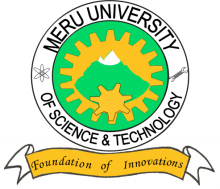 MERU UNIVERSITY OF SCIENCE AND TECHNOLOGYP.O. Box 972-60200 – Meru-Kenya.Tel: 020-2069349, 061-2309217. 064-30320 Cell phone: +254 712524293, +254 789151411Fax: 064-30321Website: www.must.ac.ke  Email: info@must.ac.keUniversity Examinations 2015/2016SECOND YEAR, SECOND SEMESTER EXAMINATION FOR DIPLOMA IN AGRICULTURE AGR 0224 : PRINCIPLES OF AGRICULTURAL EXTENSIONDATE: AUGUST , 2016							TIME: 1 ½ HOURS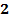 INSTRUCTIONS:  Answer question one and any other two questions.QUESTION ONE – (30 MARKS)Discuss five principles of agricultural extension.				(10 Marks)Distinguish between formal and non-formal education.			(5 Marks)Discuss the qualities of a good and effective leader.				(5 Marks)Discuss the factors that influence group cohesion.				(10 Marks)QUESTION TWO (15 MARKS)Explain the relevance of extension officers in agricultural extension.		(5 Marks)Discuss the role of electronic media in agricultural extension.			(5 Marks)State five kinds of organizations that an extension worker has to cooperate with during provision of extension services.							(5 Marks)QUESTION THREE (15 MARKS)Discuss the mass media method of agricultural extension.				(15 Marks)QUESTION FOUR (15 MARKS)Describe the audio visual aids that would make an extension agent effective in a farmer’s field day.										(10 Marks)Explain the process of farmer group formation and the role of extension agent in the process.										(5 Marks)